	PREFEITURA MUNICIPAL DE LUIZ ALVES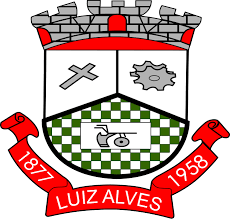        Edital n.º 02/2021 de PROCESSO SELETIVO  EXTRATO DE PRORROGAÇÃO DAS INSCRIÇÕES DO EDITAL  Nº 02/2021 DE PROCESSO SELETIVO O Senhor Marcos Pedro Veber, Prefeito de Luiz Alves, no uso de suas atribuições legais, torna público a realização de Processo Seletivo Simplificado, para provimento de vagas TEMPORÁRIAS e de excepcional interesse público do Quadro de Pessoal da Administração Direta do Município de Luiz Alves. Conforme Ato nº 002 ficam prorrogadas as inscrições  via internet até dia 24/06/2021, pelo site https://portal.iobv.org.br/ e as provas estão previstas para o dia 04/07/2021. As vagas são para cargos de Ensino Fundamental incompleto, Ensino Médio e Ensino Superior, com remuneração de R$ 1.109,22 a R$ 11.105,13. Informações sobre cargos, número de vagas, requisitos exigidos e outros detalhes constam do inteiro teor deste edital que encontra-se publicado no site https://portal.iobv.org.br/ e http://www.luizalves.sc.gov.br/.LUIZ ALVES (SC), 01 de junho de 2021MARCOS PEDRO VEBERPrefeito de Luiz Alves